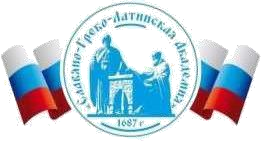 Автономная Некоммерческая Организация Высшего Образования«Славяно-Греко-Латинская Академия»Аннотация к рабочей программе дисциплиныУправление экономикой государственногопредприятияУправление экономикой государственного предприятияСОГЛАСОВАНОДиректор Института _______________________,кандидат философских наук_______________________Одобрено:Решением Ученого Советаот «22» апреля 2022 г. протокол № 5УТВЕРЖДАЮРектор АНО ВО «СГЛА»_______________ Храмешин С.Н.Направление подготовки38.03.04 Государственное и муниципальное управление Направленность (профиль)Государственная, муниципальная служба и кадровая политикаКафедрамеждународных отношений и социально-экономических наукФорма обученияГод начала обученияОчная2022Реализуется в семестре4, курс 2Наименование дисциплины  Управление экономикой государственного предприятия Краткое содержание Понятие и сущность предприятия. Классификация предприятий. Организационно-правовые формы предприятий. Особенности унитарных предприятий. Факторы внешней среды прямого воздействия. Факторы внешней среды косвенного воздействия.  Роль государства в деятельности предприятия. Товарная политика предприятия. Понятие и классификация основных фондов предприятия. Способы оценки основных фондов. Показатели движения и использования основных фондов. Износ основных фондов. Понятие и сущность оборотных средств. Кругооборот оборотных средств. Состав, структура и классификация оборотных средств. Определение потребности в оборотных средствах. Состав и структура персонала предприятия. Показатели наличия и движения персонала предприятия. Структура дохода работника предприятия. Формы заработной платы. Системы заработной платы. Нормирование труда. Производительность труда. Понятие и виды издержек. График безубыточности. Себестоимость продукции. Ценообразование на предприятии. Методы установления цены. Факторы, влияющие на корректировку исходных цен. Прибыль. Рентабельность. Финансовая отчетность предприятия. Понятие эффективности. Эффект и его виды. Оценка эффективности деятельности организации Факторы роста эффективности. Результаты освоения дисциплины  Опираясь 	на 	знания 	базовых 	принципов 	функционирования экономики, использует их в управлении хозяйствующим субъектом; Опираясь на экономические знания, использует их в профессиональной деятельности для эффективного управления основными и оборотными средствами, персоналом и финансами организации. Трудоемкость, з.е. 4 Форма отчетности Экзамен Перечень основной и дополнительной литературы, необходимой для освоения дисциплины  Перечень основной и дополнительной литературы, необходимой для освоения дисциплины  Основная литература Беляцкая, Т.Н. Экономика организации : учебное пособие / Т.Н. Беляцкая. - Экономика организации. - Минск : Республиканский институт профессионального образования (РИПО), 2020. - 284 с. - электронный. - Книга находится в премиум-версии ЭБС IPR BOOKS. - ISBN 978-985-503-968-7, экземпляров неограничено. Витебская, Е.С. Экономика организации : учебное пособие / Е.С. Витебская. - Экономика организации. - Минск : Республиканский институт профессионального образования (РИПО), 2020. - 296 с. - электронный. - Книга находится в премиум-версии ЭБС IPR BOOKS. - ISBN 978-985-7234-65-3, экземпляров неограничено. Медведева, Л. Н. Экономика организации : учебное пособие / Л. Н. Медведева. - Чита : ЗабГУ, 2020. - 123 с. - ISBN 978-5-9293-2553-3. - Текст : электронный // Лань : электронно-библиотечная система. - URL: https://e.lanbook.com/book/173699, экземпляров неограничено. Дополнительная литература 1. Беденко, Н.Н. Экономика организации : учебное пособие / Н.Н. Беденко. - Экономика организации. - Тверь : Тверской государственный университет, 2020. - 92 с. - электронный. - Книга находится в премиумверсии ЭБС IPR BOOKS. - ISBN 978-5-7609-1575-7, экземпляров неограничено. Горбунова, Г.В. Экономика организации : учебное пособие / Г.В. Горбунова. - Экономика организации. - Электрон. дан. (1 файл). - Москва : Прометей, 2018. - 164 с. - электронный. - Книга находится в премиум-версии ЭБС IPR BOOKS. - ISBN 978-5-907003-30-9, экземпляров неограничено. Горбунова, Г.В. Сборник задач по дисциплине «Экономика организации» / Г.В. Горбунова ; Финансовый университет при Правительстве РФ. - Москва : Прометей, 2018. - 142 с. : табл. - http://biblioclub.ru/. - Библиогр. в кн. - ISBN 978-5-907003-17-0, экземпляров неограничено. Экономика организации (предприятия): практикум : учебное пособие / А.В. Борачук, Н.А. Демура, О.В. Доможирова [и др.] ; под редакцией И. А. Кузнецовой. - Экономика организации (предприятия): практикум. - Белгород : Белгородский государственный технологический университет им. В.Г. Шухова, ЭБС АСВ, 2019. - 168 с. - электронный. - Книга находится в премиум-версии ЭБС IPR BOOKS. - ISBN 978-5-36100741-7, экземпляров неограничено. Яркина, Н.Н. Экономика предприятия (организации) Электронный ресурс / Яркина Н.Н. - Керчь : КГМТУ, 2020. - 446 с. - «Рекомендовано Ученым советом Федерального государственного бюджетного образовательного учреждения высшего образования «Керченский государственный морской технологический университет» в качестве учебника для обучающихся по основным образовательным программам высшего образования – программам бакалавриата по направлению подготовки 38.03.01 Экономика. - ISBN 978-5-6042731-7-3, экземпляров неограничено. 